Gárdonyi Géza Ciszterci Gimnázium és KollégiumEgerA 2021/2022. tanévben a köznevelési intézményekben a járványügyi készenlét idején alkalmazandó eljárásrendről Tájékoztató szülők, tanulók és tanárok részére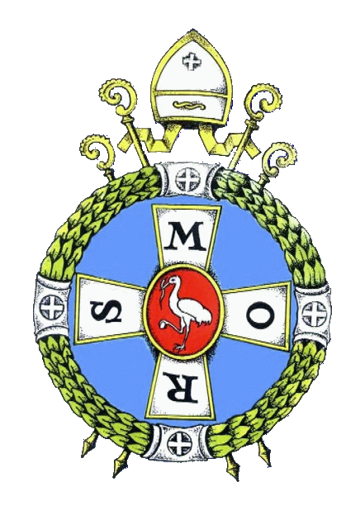 Eger, 2021. november 4.AlapadatokIntézmény címe: 3300 Eger, Széchenyi utca 17.Intézmény elérhetőségei: titkarsag@gardonyi-eger.huIntézményvezető neve, elérhetőségei: Karóczkai JúliaE-mail: karoczkaijulia@gardonyi-eger.huAz intézményi protokoll érvényességeAz intézményi protokoll módosításig, vagy visszavonásig marad érvényben. A módosításra a járványügyi helyzet alakulásától függően, valamint az EMMI vonatkozó új utasításait követve a fenntartóval való egyeztetés után kerülhet sor. Jelen határozat rendelkezései a járványügyi helyzet változásainak figyelembe vételével a 2021/2022-es tanév I. félévének végén kerülnek felülvizsgálatra.A szülőket elektronikus formában, a diákokat pedig kihirdetés útján tájékoztatjuk az intézményi protokollról, melyet honlapunkon is közzéteszünk.Az intézményi protokoll intézkedései minden érintett számára kötelező érvényűek. Minden olyan kérdésben, amit a protokoll nem szabályoz, a Házirend rendelkezései érvényesek. A járványügyi protokoll előírásainak betartása mindenki közös érdeke és felelőssége. Nagy fegyelmezettséget, türelmet és odafigyelést igényel a diákoktól, dolgozóktól, szülőktől. A protokoll célja az iskola tanulói, munkavállalói számára meghatározni a tanulási/tanítási feltételeket a kialakult járványügyi helyzetben, valamint közösségünk egészségének védelme.IntézkedésekA napközbeni fertőtlenítő takarítás biztosított a csomópontokon (mosdók, irodák etc.) folyosókon és az osztálytermekben vírusölő kézfertőtlenítő adagolót helyezünk el. A fertőtlenítő takarítás során különös gondot fordítunk a gyakran érintett eszközök, felületek fertőtlenítésére (kilincs, villanykapcsoló, korlát, asztal, pad, szék, informatikai eszközök, csaptelep, WC lehúzó)Az intézmény bejáratánál (Széchenyi utca 17.) belépéskor mindenki köteles kezet fertőtleníteni, és testhőmérséklet ellenőrzés után lehet az iskola területére belépni. Az intézmény egész területén kötelező a maszk viselése (kivéve az udvaron és az étkező helyiségben)! A pedagógusoknak a tanári szobában is kötelező a maszk használata.Az a gyermek, tanuló vagy pedagógus, aki bármilyen betegség miatt otthon maradt, a háziorvos, a kezelőorvos igazolásával vagy kórházi zárójelentéssel jöhet újra az intézménybe. Hatósági házi karantén esetén a járványügyi hatóság által kiadott, a járványügyi megfigyelést feloldó határozatot szükséges bemutatni.A szülők támogatását kérjük abban, hogy gyermekük számára napi szinten biztosítsanak kisebb kiszerelésű vírusölő kézfertőtlenítő gélt, amit a diák, szükség esetén bármikor használni tud, illetve személyes használatra maszkot. Ez a mindenkori tisztasági csomag az alapfelszerelés része legyen jelen helyzetben. A szünetekben a folyosón felügyelő pedagógusok folyamatosan ellenőrzik, hogy a diákok betartják-e a kötelező maszkviselési szabályokat.A hetesek és az osztályban tanórát tartó pedagógusok fokozottan figyelnek a tanterem szellőztetésére, valamint minden tanóra végén elvégzik a tanulói padok és a tanári asztal fertőtlenítését. Bizonyos tanórák esetében udvari órákat is lehet tartani (bejelentési kötelezettség az az iskolavezetésnél).Az ügyintézés (szülők, vendégek számára) lehetőleg online módon történjen, csak a legszükségesebb esetben, előzetes egyeztetést követően lehetséges a személyes ügyintézés. A járványügyi előírások betartása mellett tudjuk fogadni a gyakorlatra érkező tanárjelölteket.
Rendezvények, kirándulások, kapcsolattartásIskolán belüli vagy kívüli, de az oktatási-nevelési munkával összefüggő programok továbbra is szervezhetők. Bel- és külföldi tanulmányi kirándulások, programok azonban csak azok számára szervezhetők, akik rendelkeznek védettségi igazolvánnyal.A kapcsolattartás formái közül az írásban, vagy telefonon történő megkeresést kell kérni az osztályfőnököktől, a pedagógusoktól és a szülőktől. A szülői értekezleteket, nyílt napokat elsősorban online vagy hibrid módon tanácsolt megszervezni.Abban az esetben, ha egy „külsősöket” is érintő program jelenléti formában zajlik az intézményben, a résztvevőkre érvényes a kötelező maszkhasználat és a védettségi igazolvány bemutatása.Egészségügyi protokoll:Az intézményt kizárólag egészséges, tüneteket nem mutató tanuló látogathatja.Az oktatásban és nevelésben, illetve az intézmény működtetésében csak egészséges, tünetmentes dolgozó vehet részt.Az intézmény minden dolgozója haladéktalanul jelezni köteles az intézmény vezetőjének, ha esetében koronavírus fertőzés, vagy annak gyanúja áll fenn.A munkavállalók védőfelszerelésekkel történő ellátása a munkáltató feladata.Amennyiben egy tanulónál, pedagógusnál, vagy egyéb dolgozónál fertőzés tünetei észlelhetők, haladéktalanul el kell különíteni, egyúttal értesíteni az iskolaorvost/üzemorvost, aki az érvényes eljárásrend szerint dönt a további teendőkről.Tanuló esetén a szülő/gondviselőt haladéktalanul értesíteni kell. Az elkülönített tanuló felügyeletét ellátó személy számára a maszkhasználat kötelező. A tanuló és a dolgozó az intézménybe kizárólag orvosi igazolással térhet vissza.Köszönöm az együttműködést! Jó egészséget kívánok Mindenkinek, az Úr áldása legyen tanévünkön!Eger, 2021. november 4.      Karóczkai Júlia           igazgató